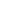 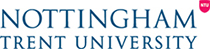 This email was sent by: Nottingham Trent University
Burton Street Nottingham, England NG1 4BU United Kingdom